Справка
о материально-техническом обеспечении и оснащенности образовательной деятельностиАвтономная некоммерческая организация дополнительного профессионального (полное наименование соискателя лицензии (лицензиата)образования  «Учебный центр государственной и муниципальной службы»(наименование филиала соискателя лицензии (лицензиата) (в случае, если соискатель лицензии (лицензиат) намерен осуществлять образовательную деятельность в филиале (отдельно по каждому филиалу)1. Сведения о наличии оборудованных учебных кабинетов, объектов, для проведения практических занятий, библиотек, объектов спорта, средств обучения и воспитания, в том числе приспособленных для использования инвалидами и лицами с ограниченными возможностями здоровья2. Сведения об обеспечении доступа в здания образовательной организации инвалидов и лиц с ограниченными возможностями здоровья Доступ на территорию (ул. Тарчокова, д.21 к.«А», литер «Е»), где располагается АНО ДПО «УЦГМС» беспрепятственный.Необходимая помощь оказывается силами сотрудников центра. Для вызова сотрудника необходимо позвонить по телефонному номеру 8 988 720 28 28.3. Сведения об условиях питания обучающихся, в том числе инвалидов и лиц с ограниченными возможностями здоровья В целях охраны здоровья в АНО ДПО «УЦГМС» составляется расписание занятий с учетом времени для отдыха и перерывов для питания обучающихся.В шаговой доступности от Центра располагаются: кафе «Минутка» (ул. Кулиева, 13), кафе «Салам» (ул. Кулиева, 17), кафе «Тамерис» (ул. Кулиева, 3)Питьевой режим в АНО ДПО «Учебный центр государственной и муниципальной службы»  обеспечивается кулером, с чистой питьевой водой.4. Сведения об условиях охраны здоровья обучающихся, в том числе инвалидов и лиц с ограниченными возможностями здоровья Образовательная организация создает условия для охраны здоровья обучающихся, в том числе инвалидов и лиц с ограниченными возможностями здоровья. Охрана здоровья обучающихся в АНО ДПО «УЦГМС» включает:оказание первичной медико-санитарной помощи в порядке, установленном законодательством в сфере охраны здоровья (обучение педагогических работников навыкам оказания первой помощи, наличие аптечки с медикаментами).прохождение преподавателями в соответствии с законодательством Российской Федерации о периодических медицинских осмотрах и диспансеризации;профилактику и запрет курения, употребления алкогольных, слабоалкогольных напитков, пива, наркотических средств и психотропных веществ; (в соответствии с ч. 5 ст. 12 Федерального закона Российской Федерации от 23 февраля 2013 N15-ФЗ в помещениях Образовательной организации размещен знак о запрете курения, соответствующий требованиям Приказа Министерства Здравоохранения Российской Федерации от 12 мая 2014 № 214н «Об утверждении требований к знаку о запрете курения и к порядку его размещения»);выполнение требований СанПиН (санитарно-эпидемиологическое заключение Управления Федеральной службы по надзору в сфере защиты прав потребителей и благополучия человека о соответствии государственным санитарно-эпидемиологическим правилам и нормативам);проведение санитарно-противоэпидемических и профилактических мероприятий (проведение влажной уборки учебных аудиторий, поддержание режима «проветривания» помещений, уборка санузлов с применением моющих и дезинфицирующих средств, организация и проведение дезинфекции);обеспечение безопасности обучающихся во время пребывания в образовательной организации;заключение о соответствии объекта защиты обязательным требованиям пожарной безопасности (размещены планы эвакуации людей на случай пожара; установлены огнетушители; обеспечен контроль недопущения захламления помещений и путей эвакуации посторонними предметами);условия для соблюдения питьевого режима и питания обучающихся;оптимальная учебная нагрузка, режим учебных занятий (расписание занятий предусматривает перерывы достаточной продолжительности для обеспечения питания, отдыха и психологической, эмоциональной разгрузки обучающихся).5. Сведения о доступе к информационным системам и информационно-телекоммуникационным сетям, в том числе приспособленным для использования инвалидами и лицами с ограниченными возможностями здоровьяВысокоскоростная корпоративная вычислительная сеть, обеспечивает доступ к информационным системам и информационно-телекоммуникационным сетям обучающихся, в том числе для использования инвалидам и лицам с ограниченными возможностями здоровья,  бесплатно в период действия договора об оказании платных образовательных услуг.Предоставлен неограниченный доступ к официальному сайту АНО ДПО «УЦГМС» по адресу https://ucgms.ru/.6. Сведения об электронных образовательных ресурсах, к которым обеспечивается доступ обучающихся, в том числе приспособленных для использования инвалидами и лицами с ограниченными возможностями здоровьяАНО ДПО «УЦГМС» обеспечивает доступ к следующим электронным образовательным ресурсам:•	Сайт Министерства образовании и науки Российской Федерации (https://minobrnauki.gov.ru/);•	Федеральный портал «Российское образование» (https://edu.ru/);•	Единая коллекция цифровых образовательных ресурсов (http://school-collection.edu.ru/catalog/);•	Федеральный центр информационно-образовательных ресурсов (http://fcior.edu.ru/);•	Информационная система "Единое окно доступа к образовательным ресурсам" (http://window.edu.ru/);•	Электронная библиотека диссертаций Российской государственной библиотеки (http://www.diss.rsl.ru/);•	Многофункциональная система «Информио» (https://www.informio.ru/);•	Научно-педагогическая электронная библиотека (http://elib.gnpbu.ru/);•	Информационная университетская система Россия (https://uisrussia.msu.ru/);•	Электронная научно-образовательная библиотека «Современная образовательные технологии в социальной сфере» (https://www.lomonosov.online/).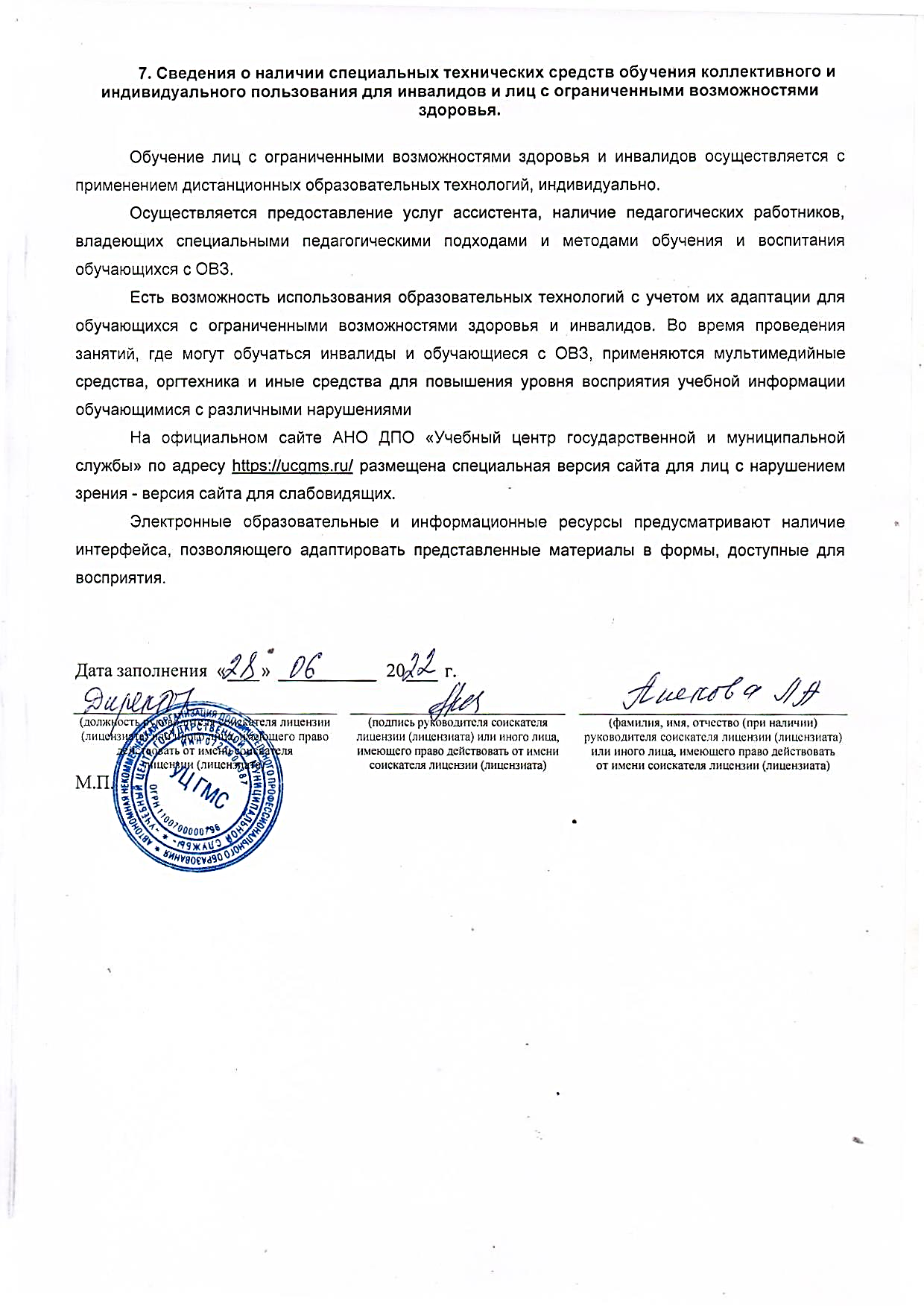 оборудованные учебные аудиторииоборудованные учебные аудиторииоборудованные учебные аудиторииоборудованные учебные аудиторииАдрес (местоположение) здания, строения, сооружения, помещенияНаименование и назначение оснащенных зданий, строений, сооружений, помещенийПлощадь помещений (кв. м)Документ - основание возникновения права пользования360030, КБР, г. Нальчик, ул. Тарчокова, д.21 к. «А», литер «Е»Оборудованные учебные аудиторииПомещения общей площадью 177 кв. м.Договор аренды нежилого помещения от 01 февраля 2022 года объекты для проведения практических занятийобъекты для проведения практических занятийобъекты для проведения практических занятийобъекты для проведения практических занятийАНО ДПО «УЦГМС» обладает необходимой учебной базой для проведения всех видов учебных занятий по реализации дополнительных профессиональных программ. Располагает 3 учебными классами: двумя учебными аудиториями и компьютерным классом (с автоматизированными рабочими местами), для проведения практических занятий. Все аудитории в хорошем состоянии, оснащены необходимой учебной мебелью, оборудованием и техническими средствами обучения (учебная мебель, учебная доска, мультимедийный проектор, компьютерная сеть с доступом в Интернет и т.д.). На все помещения оформлено право пользования (необходимые правомочные документы). АНО ДПО «УЦГМС» обладает необходимой учебной базой для проведения всех видов учебных занятий по реализации дополнительных профессиональных программ. Располагает 3 учебными классами: двумя учебными аудиториями и компьютерным классом (с автоматизированными рабочими местами), для проведения практических занятий. Все аудитории в хорошем состоянии, оснащены необходимой учебной мебелью, оборудованием и техническими средствами обучения (учебная мебель, учебная доска, мультимедийный проектор, компьютерная сеть с доступом в Интернет и т.д.). На все помещения оформлено право пользования (необходимые правомочные документы). АНО ДПО «УЦГМС» обладает необходимой учебной базой для проведения всех видов учебных занятий по реализации дополнительных профессиональных программ. Располагает 3 учебными классами: двумя учебными аудиториями и компьютерным классом (с автоматизированными рабочими местами), для проведения практических занятий. Все аудитории в хорошем состоянии, оснащены необходимой учебной мебелью, оборудованием и техническими средствами обучения (учебная мебель, учебная доска, мультимедийный проектор, компьютерная сеть с доступом в Интернет и т.д.). На все помещения оформлено право пользования (необходимые правомочные документы). АНО ДПО «УЦГМС» обладает необходимой учебной базой для проведения всех видов учебных занятий по реализации дополнительных профессиональных программ. Располагает 3 учебными классами: двумя учебными аудиториями и компьютерным классом (с автоматизированными рабочими местами), для проведения практических занятий. Все аудитории в хорошем состоянии, оснащены необходимой учебной мебелью, оборудованием и техническими средствами обучения (учебная мебель, учебная доска, мультимедийный проектор, компьютерная сеть с доступом в Интернет и т.д.). На все помещения оформлено право пользования (необходимые правомочные документы). библиотеки, в том числе электронныебиблиотеки, в том числе электронныебиблиотеки, в том числе электронныебиблиотеки, в том числе электронныеНаименованиеНаименованиеНаименованиеНаименованиеАНО ДПО «УЦГМС» имеет в своем составе библиотеку состоящую из учебно-методических материалов на бумажных и электронных носителях.Библиотека, где имеется методическая литература, подбор материалов, отражающих передовой опыт работы специалистов в области образования и педагогики, дидактический материал, диссертации и авторефераты докторских и кандидатских диссертаций, СД-диски с электронными научно- методическими материалами.АНО ДПО «УЦГМС» имеет в своем составе библиотеку состоящую из учебно-методических материалов на бумажных и электронных носителях.Библиотека, где имеется методическая литература, подбор материалов, отражающих передовой опыт работы специалистов в области образования и педагогики, дидактический материал, диссертации и авторефераты докторских и кандидатских диссертаций, СД-диски с электронными научно- методическими материалами.АНО ДПО «УЦГМС» имеет в своем составе библиотеку состоящую из учебно-методических материалов на бумажных и электронных носителях.Библиотека, где имеется методическая литература, подбор материалов, отражающих передовой опыт работы специалистов в области образования и педагогики, дидактический материал, диссертации и авторефераты докторских и кандидатских диссертаций, СД-диски с электронными научно- методическими материалами.АНО ДПО «УЦГМС» имеет в своем составе библиотеку состоящую из учебно-методических материалов на бумажных и электронных носителях.Библиотека, где имеется методическая литература, подбор материалов, отражающих передовой опыт работы специалистов в области образования и педагогики, дидактический материал, диссертации и авторефераты докторских и кандидатских диссертаций, СД-диски с электронными научно- методическими материалами.Центр обеспечивает информационную поддержку образовательной деятельности слушателей и педагогических работников на основе современных информационных технологий в области библиотечных услуг.Для обеспечения образовательного процесса официальными периодическими справочно-библиографическими изданиями, научной литературой, печатными и электронными информационно-образовательными ресурсами АНО ДПО «УЦГМС»  заключен договор на библиотечное обслуживание с Государственной национальной библиотекой КБР им. Т. К. Мальбахова (Нальчик). Здание библиотеки имеет удобное местоположение и находится в центре города. Фонд библиотеки обеспечивает учебно-методическое и информационно-справочное сопровождение образовательных программ ЦентраЦентр обеспечивает информационную поддержку образовательной деятельности слушателей и педагогических работников на основе современных информационных технологий в области библиотечных услуг.Для обеспечения образовательного процесса официальными периодическими справочно-библиографическими изданиями, научной литературой, печатными и электронными информационно-образовательными ресурсами АНО ДПО «УЦГМС»  заключен договор на библиотечное обслуживание с Государственной национальной библиотекой КБР им. Т. К. Мальбахова (Нальчик). Здание библиотеки имеет удобное местоположение и находится в центре города. Фонд библиотеки обеспечивает учебно-методическое и информационно-справочное сопровождение образовательных программ ЦентраЦентр обеспечивает информационную поддержку образовательной деятельности слушателей и педагогических работников на основе современных информационных технологий в области библиотечных услуг.Для обеспечения образовательного процесса официальными периодическими справочно-библиографическими изданиями, научной литературой, печатными и электронными информационно-образовательными ресурсами АНО ДПО «УЦГМС»  заключен договор на библиотечное обслуживание с Государственной национальной библиотекой КБР им. Т. К. Мальбахова (Нальчик). Здание библиотеки имеет удобное местоположение и находится в центре города. Фонд библиотеки обеспечивает учебно-методическое и информационно-справочное сопровождение образовательных программ ЦентраЦентр обеспечивает информационную поддержку образовательной деятельности слушателей и педагогических работников на основе современных информационных технологий в области библиотечных услуг.Для обеспечения образовательного процесса официальными периодическими справочно-библиографическими изданиями, научной литературой, печатными и электронными информационно-образовательными ресурсами АНО ДПО «УЦГМС»  заключен договор на библиотечное обслуживание с Государственной национальной библиотекой КБР им. Т. К. Мальбахова (Нальчик). Здание библиотеки имеет удобное местоположение и находится в центре города. Фонд библиотеки обеспечивает учебно-методическое и информационно-справочное сопровождение образовательных программ ЦентраИнформационная система "Единое окно доступа к образовательным ресурсам" (каталог образовательных интернет-ресурсов и полнотекстовой электронной учебно-методической библиотеке для общего и профессионального образования) http://window.edu.ru/ Информационная система "Единое окно доступа к образовательным ресурсам" (каталог образовательных интернет-ресурсов и полнотекстовой электронной учебно-методической библиотеке для общего и профессионального образования) http://window.edu.ru/ Информационная система "Единое окно доступа к образовательным ресурсам" (каталог образовательных интернет-ресурсов и полнотекстовой электронной учебно-методической библиотеке для общего и профессионального образования) http://window.edu.ru/ Информационная система "Единое окно доступа к образовательным ресурсам" (каталог образовательных интернет-ресурсов и полнотекстовой электронной учебно-методической библиотеке для общего и профессионального образования) http://window.edu.ru/ Научно-педагогическая электронная библиотека http://elib.gnpbu.ru/Научно-педагогическая электронная библиотека http://elib.gnpbu.ru/Научно-педагогическая электронная библиотека http://elib.gnpbu.ru/Научно-педагогическая электронная библиотека http://elib.gnpbu.ru/Тематическая электронная библиотека и база для исследований и учебных курсов в области экономики, управления, социологии, лингвистики, философии, филологии, международных отношений и других гуманитарных наук. https://uisrussia.msu.ru/Тематическая электронная библиотека и база для исследований и учебных курсов в области экономики, управления, социологии, лингвистики, философии, филологии, международных отношений и других гуманитарных наук. https://uisrussia.msu.ru/Тематическая электронная библиотека и база для исследований и учебных курсов в области экономики, управления, социологии, лингвистики, философии, филологии, международных отношений и других гуманитарных наук. https://uisrussia.msu.ru/Тематическая электронная библиотека и база для исследований и учебных курсов в области экономики, управления, социологии, лингвистики, философии, филологии, международных отношений и других гуманитарных наук. https://uisrussia.msu.ru/Электронная научно-образовательная библиотека «Современная образовательные технологии в социальной сфере»  https://www.lomonosov.online/Электронная научно-образовательная библиотека «Современная образовательные технологии в социальной сфере»  https://www.lomonosov.online/Электронная научно-образовательная библиотека «Современная образовательные технологии в социальной сфере»  https://www.lomonosov.online/Электронная научно-образовательная библиотека «Современная образовательные технологии в социальной сфере»  https://www.lomonosov.online/объекты спортаобъекты спортаобъекты спортаобъекты спортане предполагается учебным планомне предполагается учебным планомне предполагается учебным планомне предполагается учебным планомсредства обучения и воспитаниясредства обучения и воспитаниясредства обучения и воспитаниясредства обучения и воспитанияНаименованиеНаименованиеНаименованиеНаименованиеУчебный центр имеет в своем составе библиотеку состоящую из учебно-методических материалов на бумажных и электронных носителях.Библиотека, где имеется методическая литература, подбор материалов, отражающих передовой опыт работы специалистов в области образования и педагогики, дидактический материал, диссертации и авторефераты докторских и кандидатских диссертаций, СД-диски с электронными научно- методическими материалами.Учебный центр имеет в своем составе библиотеку состоящую из учебно-методических материалов на бумажных и электронных носителях.Библиотека, где имеется методическая литература, подбор материалов, отражающих передовой опыт работы специалистов в области образования и педагогики, дидактический материал, диссертации и авторефераты докторских и кандидатских диссертаций, СД-диски с электронными научно- методическими материалами.Учебный центр имеет в своем составе библиотеку состоящую из учебно-методических материалов на бумажных и электронных носителях.Библиотека, где имеется методическая литература, подбор материалов, отражающих передовой опыт работы специалистов в области образования и педагогики, дидактический материал, диссертации и авторефераты докторских и кандидатских диссертаций, СД-диски с электронными научно- методическими материалами.Учебный центр имеет в своем составе библиотеку состоящую из учебно-методических материалов на бумажных и электронных носителях.Библиотека, где имеется методическая литература, подбор материалов, отражающих передовой опыт работы специалистов в области образования и педагогики, дидактический материал, диссертации и авторефераты докторских и кандидатских диссертаций, СД-диски с электронными научно- методическими материалами.Обладает необходимой учебной базой для проведения всех видов учебных занятий. Располагает 3 учебными классами: двумя учебными аудиториями и компьютерным классом с автоматизированными рабочими местами для проведения практических занятий. Все аудитории в хорошем состоянии, оснащены: - учебной мебелью; - учебными досками, флип-чартами; - персональными компьютерами; - мультимедийными проекторами; - многофункциональными устройствами; - доступом к сети Интернет; - компьютерный класс с автоматизированными рабочими местами.Обладает необходимой учебной базой для проведения всех видов учебных занятий. Располагает 3 учебными классами: двумя учебными аудиториями и компьютерным классом с автоматизированными рабочими местами для проведения практических занятий. Все аудитории в хорошем состоянии, оснащены: - учебной мебелью; - учебными досками, флип-чартами; - персональными компьютерами; - мультимедийными проекторами; - многофункциональными устройствами; - доступом к сети Интернет; - компьютерный класс с автоматизированными рабочими местами.Обладает необходимой учебной базой для проведения всех видов учебных занятий. Располагает 3 учебными классами: двумя учебными аудиториями и компьютерным классом с автоматизированными рабочими местами для проведения практических занятий. Все аудитории в хорошем состоянии, оснащены: - учебной мебелью; - учебными досками, флип-чартами; - персональными компьютерами; - мультимедийными проекторами; - многофункциональными устройствами; - доступом к сети Интернет; - компьютерный класс с автоматизированными рабочими местами.Обладает необходимой учебной базой для проведения всех видов учебных занятий. Располагает 3 учебными классами: двумя учебными аудиториями и компьютерным классом с автоматизированными рабочими местами для проведения практических занятий. Все аудитории в хорошем состоянии, оснащены: - учебной мебелью; - учебными досками, флип-чартами; - персональными компьютерами; - мультимедийными проекторами; - многофункциональными устройствами; - доступом к сети Интернет; - компьютерный класс с автоматизированными рабочими местами.компьютерные программы по отдельным модулям образовательных программ, программы компьютерного тестирования;компьютерные программы по отдельным модулям образовательных программ, программы компьютерного тестирования;компьютерные программы по отдельным модулям образовательных программ, программы компьютерного тестирования;компьютерные программы по отдельным модулям образовательных программ, программы компьютерного тестирования;